ID: 59 H Development of Rail TransportI.E.C Projectעבודות חבר החשמל בפרויקט רק"ל מטרופולין ת.אArnon MorIsrael Electric Co.arnonm@iec.co.il   052-3996335.פרויקט מורכב מ 3 קווי רק"ל תכולת עבודה עיקרית • תאום ,תכנון וביצוע העתקת תשתיות חשמל ותקשורת עליות ותת קרקעיות מתוואי הרק"ל - מתח עליון ,מ"ג ומנ" וחיבורים לבתים . • תאום תכנון וביצוע אספקת חשמל לחיבורים קבועים במתח גבוה להזנת הרק"ל .• אספקת חשמל במ"ג לחיבורים זמניים לאתרי בנייה ומכונות קידוח של הרקל .• תאום מערכות וממשקים עם חברות תשתית ורשויות מקומיות בתוואי הרק"ל .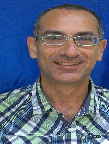 ארנון מור ראש צוות תכנון במרכז ביצוע דן חברת החשמל מנהל פרויקט רכבת קלה מטרופולין תל אביב ב חחי